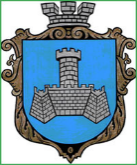 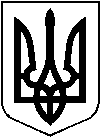 УКРАЇНАВІННИЦЬКОЇ ОБЛАСТІМІСТО ХМІЛЬНИКРОЗПОРЯДЖЕННЯМІСЬКОГО ГОЛОВИвід “ 16 ”  вересня  2019 р.                                                                №351- рПро  окремі питання щодо проведеннязаходів з нагоди  відзначення 657-ї річниці першої письмової                                                                                                                                                                                                                                                                                                                                                                                                                                                                                                                                                                                                                                                                                                                                                                                                                                                                                                                                                                                                                                                                                                                                                                                                                                                                                                                                                                                                                                                                                                                                                                                                                                                                                                                                                                                                                                                                                                                                                                                                                                                                                                                                                                                                                                                                                                                                                                                                                                                                                                                                                                                                                                                                                                                                                                                                                                                                                                                                                                                                                                                                                                                                                                                                                                                                                                                                                                                                                                                                                                                                                            згадки  про місто ХмільникЗ метою забезпечення належної організації і проведення у місті Хмільнику заходів з нагоди відзначення 657-ї річниці першої письмової                                                                                                                                                                                                                                                                                                                                                                                                                                                                                                                                                                                                                                                                                                                                                                                                                                                                                                                                                                                                                                                                                                                                                                                                                                                                                                                                                                                                                                                                                                                                                                                                                                                                                                                                                                                                                                                                                                                                                                                                                                                                                                                                                                                                                                                                                                                                                                                                                                                                                                                                                                                                                                                                                                                                                                                                                                                                                                                                                                                                                                                                                                                                                                                                                                                                                                                                                                                                                                                                                                                                                            згадки  про місто Хмільник, на виконання Міської програми розвитку культури та духовного відродження Хмільницької міської об’єднаної територіальної громади на 2019-2021 роки, затвердженої рішенням 53 сесії міської ради 7 скликання від 19.10.2018р. №1695, відповідно до ст. 7 Статуту територіальної громади міста Хмільника, керуючись ст.,ст. 42,59  Закону України «Про місцеве самоврядування в Україні» :Затвердити  склад організаційного комітету з підготовки та проведення заходів згідно з додатком 1.Затвердити План заходів щодо відзначення 657-ї річниці першої письмової згадки про місто Хмільник згідно з додатком 2.Затвердити План організаційних заходів та список відповідальних посадових осіб міської ради,які закріплені за окремими ділянками роботи     під час проведення  заходів  із нагоди Дня міста  згідно з додатком 3.Затвердити кошторис витрат з нагоди відзначення 657-ї річниці першої письмової    згадки про місто Хмільник згідно   з додатком 4.Дозволити використання службового транспорту  територіального центру соціального обслуговування (надання соціальних послуг) м. Хмільник ( автомобіль ГАЗ 32213,  № АВ 7145 СВ – водій Кукурудза  П.М)  15 вересня 2019 року.Дозволити використання службового транспорту міської ради (автомобіль ВАЗ 21074, №77791 ВТ – водій Мироненко Б.В., автомобіль ГАЗ 3110 АВ  5582  ОА – водій Крот А.В.) 21  вересня 2019 року.Встановити, що  робота у вихідні дні 15, 21  вересня 2019 року працівникам зазначених у Додатку 3, компенсується наданням іншого дня відпочинку пропорційно відпрацьованому часу.Контроль за виконанням цього розпорядження покласти на заступника міського голови з питань діяльності виконавчих органів міської ради А.В.Сташка.Міський голова					            С.Б. Редчик	    С.Маташ                    А. Сташко	    В. Загіка		Ю.Підвальнюк 	С. Єрошенко                     Н.Мазур	О.Прокопович	О.Тендерис	О.Цюнько                     В.Стукан